Special Union for the International Classification of Goods and Services for the Purposes of the Registration of Marks 
(Nice )Committee of ExpertsThirty-First SessionGeneva, April 19 to 23, 2021DRAFT AGENDAprepared by the SecretariatOpening of the sessionAdoption of the agenda
		See the present document.Consideration of proposals approved after Vote 1 in NCLRMS
		See NCLRMS.Consideration of proposals pending after Vote 1 in NCLRMS
		See NCLRMS.New revision procedure with NCLRMS (Nice Classification Revision Management Solution)Introduction of Vote 2
See project CE312, Annex 6.Consideration of a proposal for amendments to the Rules of Procedure of the Committee of Experts
See project CE312, Annex 7.Report on NCL-related IT systems(a)	NCLPUB Alphabetical list
See project CE312, Annex 8.Length of the NCL revision period
		See project CE312, Annex 9.Entry into force of NCL12Next session of the Committee of ExpertsClosing of the session[End of document]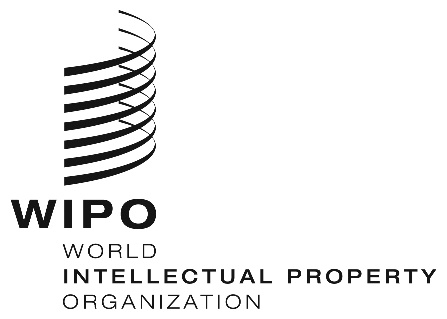 E  CLIM/CE/31/1 Prov.    CLIM/CE/31/1 Prov.    CLIM/CE/31/1 Prov.  ORIGINAL:  EnglishORIGINAL:  EnglishORIGINAL:  EnglishDATE:  February 18, 2021DATE:  February 18, 2021DATE:  February 18, 2021